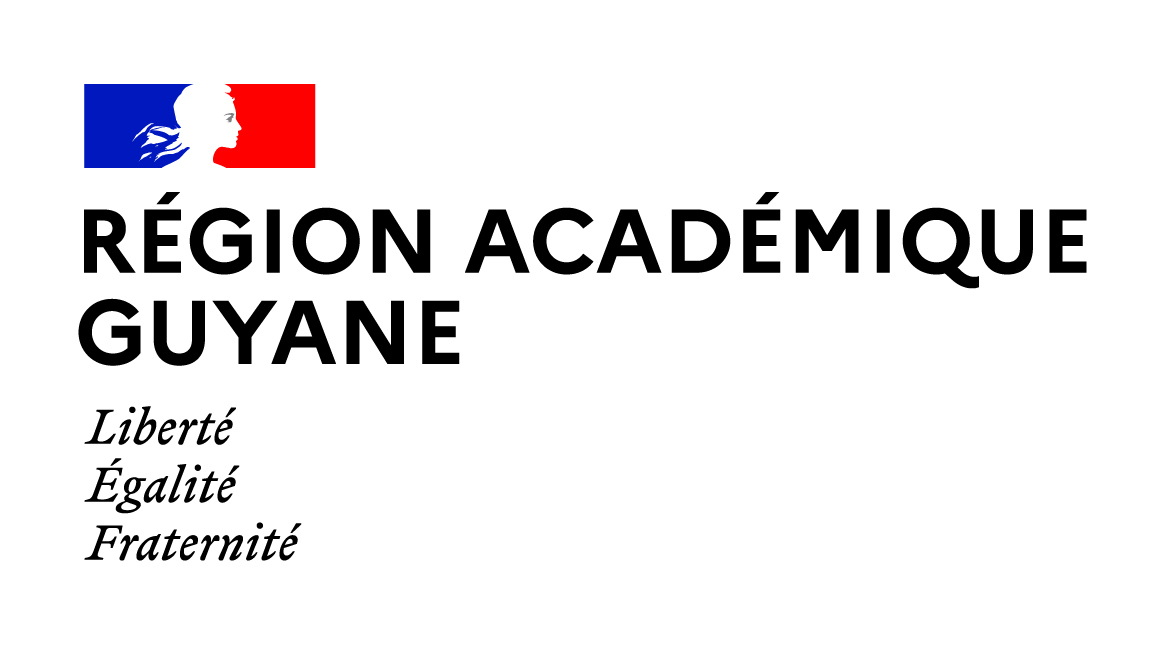 PROCÉDURE D’AFFECTATION APRÈS :LA SECONDE PROFESSIONNELLELA PREMIÈRE ANNÉE DE C.A.P.Rentrée scolaire : septembre 2024Votre enfant est scolarisé(e) dans un lycée privé sous contrat de l’AcadémieAFFECTATION EN :PREMIERE PROFESSIONNELLEDEUXIEME ANNEE DE CAPEn fin d’année scolaire, vous devrez transmettre par mail ou par courrier postal,à Monsieur le Recteur, à l’attention de Madame la Cheffe du Service Académique d’Information et d’Orientation, un dossier constitué de l’intégralité des documents suivants :Une demande d’affectation sur papier libre, comportant les coordonnées téléphoniques et/ou l’adresse e-mail du responsable légal. La photocopie des trois bulletins scolaires de l’année 2023-2024, Particulièrement celui du troisième trimestre comportant la décision du conseil de classe. L’exéat (certificat de radiation) délivré par l’établissement dans lequel était scolarisé l’élève.Pour les élèves mineurs : un extrait d’acte de naissance.Pour les élèves majeurs : la photocopie de la pièce d’identité. Le justificatif de domicile dans l’académie de Guyane (photocopie d’une facture récente d’électricité, d’eau, quittance de loyer, bail) obligatoirement à votre nom.En cas de séparation ou de divorce : la copie du jugement établissant l’autorité parentale et fixant la résidence de l’enfant, ou le cas échéant l’autorisation de scolarisation de l’autre parent et la copie de sa pièce d’identité.AUCUN DOSSIER INCOMPLET NE POURRA ÊTRE TRAITÉ.saio@ac-guyane.fr Rectorat Service Académique d’Information et d’OrientationMission de Lutte contre le Décrochage ScolaireSAIO-MLDSRoute de BaduelSite de Troubiran BP 6011 97306 CAYENNE CEDEX0694 27 20 62